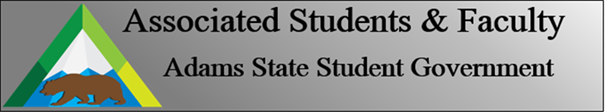 Adams State University Associated Students and Faculty LegislatureBill Number: ASF1819034Club Name: Adams Atoms Chemistry ClubEvent Name or Trip Destination: ACS Conference Spring 2019, OrlandoTotal Amount of AS&F Funding: $2,550.94Total Club Points: 80Author: Pablo MaldonadoSponsor: Cari SteenEvent or Trip InformationWho: Only club members. There will not be an ASU employee attending.What: Attending the American Chemical Society Conference.Where: Orlando, FloridaWhen: Departing March 30, Returning April 2Why: To advance the broader chemistry enterprise of undergraduates and their future. Author Contact Information: maldonadop@grizzlies.adams.eduAccount Information: 3200-846-7630-1900Additional Information: This is a conference that our club has regularly attended. We have also been granted a club award and will be accepting it at the conference. Additionally, we will be able to network with many other clubs across the world, expanding our network as undergraduates. Members will be required to connect with at least three peers and one superior from any realm of chemistry they prefer.Assessment Rubric:What do you want people attending the event, program, or going on the trip to gain from this experience? (Required for funding requests) (Check/circle all that apply).      Expanding the Learning Experience X·      Analytical Reasoning·      Internal Self-Development X·      Improving Teamwork and Leadership X·      Community Service and Civic Engagement·      External Skill Development XPlease define how your event, program, or trip will help people gain from this experience according to the goals you have checked. Members attending the conference will have the opportunity to learn about cutting edge chemistry applications and innovations, allowing for a completely different learning experience. Members will be able to attend presentations of interest to their own personal goals, potentially reaffirming an already desired career path. These experiences may also change a student’s view on a field they might have once been interested in, or alter the course of a predetermined career. The required networking will also help members refine their interpersonal skills, and may lead to further opportunities that members might not have had prior to the conference. Ultimately, the ACS conference experience will build confidence in our members, expose them to self-improving scenarios, allow for a different learning experience, and reinforce an academic foundation that members can stand on and launch from.I, (Pablo Maldonado Jr.), present this bill for consideration of and approval by the Associated Students and Faculty Senate, this (18th) day of (February), 20 (19).Implementation: Upon approval, be it enacted that:The proposed bill become adopted in favor of recognition by the AS&F Senate, and that:(Adams Atoms) be funded ($2,550.94)VOTE: Yeas_____ Nays______ Abs_______Complete applicable sections:ADOPTED at ______________ meeting of the AS&F Senate on ___________.BILL did not pass at ______________ meeting of the AS&F Senate on ________.BILL will be reconsidered on ___________________.Approved/Disapproved by AS&F President_______________________________